Οδηγίες Μορφοποίησης Αναρτημένης Εργασίας (Αφίσας)Οι αναρτημένες εργασίες/αφίσες θα πρέπει να περιέχουν την κεντρική ιδέα της εργασίας, τη μεθοδολογία,  τα βασικά ερωτήματα και τα συμπεράσματα. Οι αναρτημένες εργασίες πρέπει να έχουν υποχρεωτικά μέγεθος χαρτιού Α0  (84.1cm x 118.9 cm)Σε κάθε αναρτημένη εργασία αναγράφεται  στο πάνω μέρος ο τίτλος της εργασίας και ο εισηγητής ή οι εισηγητές με την ιδιότητά τους (μαθητής/μαθήτρια), το σχολείο και ο υπεύθυνος καθηγητής. Στην αρχή τοποθετείται Περίληψη μέχρι 100 λέξεις σε γραμματοσειρά Times New Roman  και μέγεθος 12pt. Παράλληλα στο τέλος καταγράφονται τα Συμπεράσματα με την ίδια μορφή. Το μεγαλύτερο μέρος της αφίσας παρουσιάζει το προτεινόμενο θέμα. Για την αρτιότερη παρουσίαση του θέματος η δομή, η ανάλυση και η τοποθέτηση πάνω στην αφίσα του ερευνητικού περιεχομένου δεν θα ακολουθήσουν γενικούς κανόνες αλλά οι εισηγητές θα επιλέξουν τον επιθυμητό σε αυτούς  τρόπο διαμόρφωσης της αφίσας τους.  Όλες οι εργασίες θα αναρτηθούν σε ειδικά διαμορφωμένο χώρο, στον οποίο θα υπάρχει η δυνατότητα και χρήσης βιντεοπροβολέα στην περίπτωση που οι εισηγητές θεωρήσουν απαραίτητη τη χρήση του για την αρτιότερη παρουσίαση της εργασίας. 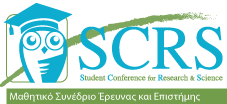 «2ο ΜΑΘΗΤΙΚΟ ΣΥΝΕΔΡΙΟ ΕΡΕΥΝΑΣ και ΕΠΙΣΤΗΜΗΣ »30 Νοεμβρίου, 1 και 2 Δεκεμβρίου 2018, Ε.Κ.Ε.Φ.Ε. «ΔΗΜΟΚΡΙΤΟΣ»www.scrs.edu.grΕΠΙΚΟΙΝΩΝΙΑ:www.scrs.edu.grΓραμματεία: sec@scrs.edu.gr Θεόδωρος Πετρέσκου: 6942055127Οργ. Επιτ.: info@scrs.edu.grΛαμπρινή Παπατσίμπα: 6908732251.2Ο  ΜΑΘΗΤΙΚΟ ΣΥΝΕΔΡΙΟ ΕΡΕΥΝΑΣ και ΕΠΙΣΤΗΜΗΣ30 Νοεμβρίου, 1 και 2 Δεκεμβρίου 2018, Ε.Κ.Ε.Φ.Ε. «ΔΗΜΟΚΡΙΤΟΣ»